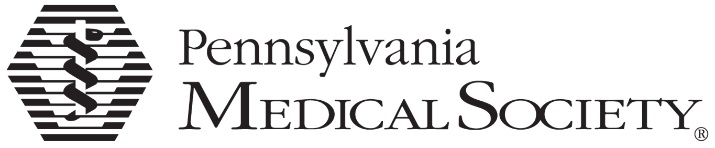  Medical SocietyCommittee on Continuing Medical EducationAccreditation Survey Agenda TemplateMemberServices/CME/ProviderAccreditation-Process&Surveys/Surveys/Documents&Tools/CMESurveyScheduleTemplate – Afternoon SurveyTimeEventPersons1:30 - 1:45 PMIntroductions, review of survey processPAMED surveyors1:45 - 2:00 PMOverview of CME program highlighting accomplishments, challenges, goals CME leadership, coordinator (may also include CEO and other organizational leaders2:00 - 3:15 PMReview of Self Study report and activity filesSurvey team, CME program leadership & other key staff3:15 - 3:30 PMSurvey concludes, PAMED survey team convenesPAMED surveyors